Publicado en Barcelona el 12/12/2017 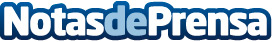 Las claves para una herencia y una incapacidadEl Despacho Pagés Abogados Divorciobarcelona.es expertos en derecho de familia, y con numerosos clientes que contactan consultando sus dudas sobre los problemas de una herencia tras un incapacidad ha querido explicar la relación e implicaciones entre herencias y casos de incapacidadDatos de contacto:Pages AdvocatsNota de prensa publicada en: https://www.notasdeprensa.es/las-claves-para-una-herencia-y-una-incapacidad_1 Categorias: Derecho Cataluña Seguros http://www.notasdeprensa.es